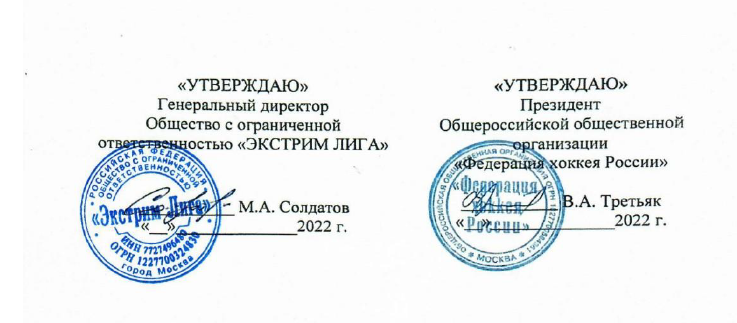 РЕГЛАМЕНТ о проведении Чемпионата Федерации хоккея России – Кубок Лиги ставок 3х3 Москва 2022Организаторы соревнованийОбщероссийская общественная организация «Федерация хоккея России»Общество с ограниченной ответственностью «ЭКСТРИМ ЛИГА»Общероссийская общественная организация «Федерация хоккея России»Общество с ограниченной ответственностью «ЭКСТРИМ ЛИГА»Участники соревнований:КомандыЕкатеринбургКазаньМагнитогорскМоскваНижний НовгородНовокузнецкНовосибирскОмскСанкт-ПетербургСочиТольяттиТулаУфаХабаровскЧелябинскЯрославльКомандыЕкатеринбургКазаньМагнитогорскМоскваНижний НовгородНовокузнецкНовосибирскОмскСанкт-ПетербургСочиТольяттиТулаУфаХабаровскЧелябинскЯрославльДаты проведения соревнований12.06.2022 – 14.06.202212.06.2022 – 14.06.2022Место проведения соревнованийг. Москва, ул. Большая Очаковская, 2 стр.23Ледовая арена «Снежные Барсы»г. Москва, ул. Большая Очаковская, 2 стр.23Ледовая арена «Снежные Барсы»Этапы турнира:1-й этап: Игры в подгруппах «А» и «В»2-й этап: Матчи Плей офф1-й этап: Игры в подгруппах «А» и «В»2-й этап: Матчи Плей оффФормат проведения игр в подгруппах:Команды играют по круговой системе (каждый с каждым) в один круг.В случае ничейного результата после минутного перерыва назначается серия бросков, определяющих победителя матча. Серия состоит из трех бросков для каждой команды, за которой следует по одному решающему броску, если первая серия закончилась ничейным результатом. В Матчах полуфиналов, матче за третье место и финале серия состоит из пяти бросков.Очередность пробития определяется жребием.Команды играют по круговой системе (каждый с каждым) в один круг.В случае ничейного результата после минутного перерыва назначается серия бросков, определяющих победителя матча. Серия состоит из трех бросков для каждой команды, за которой следует по одному решающему броску, если первая серия закончилась ничейным результатом. В Матчах полуфиналов, матче за третье место и финале серия состоит из пяти бросков.Очередность пробития определяется жребием.Начисление очков командам в подгруппах:Победа (основное время) – 2Победа (по буллитам) – 2 Поражение (по буллитам) – 1Поражение (основное время) – 0Победа (основное время) – 2Победа (по буллитам) – 2 Поражение (по буллитам) – 1Поражение (основное время) – 0Распределение мест между командами в подгруппах по следующим критериям:По набранным очкамПо результатам личных встреч между командамиПо разнице забитых и пропущенных шайб в матчах между этими командамиПо разнице забитых и пропущенных шайб во всех матчахПо количеству выигранных матчейЖребийПо набранным очкамПо результатам личных встреч между командамиПо разнице забитых и пропущенных шайб в матчах между этими командамиПо разнице забитых и пропущенных шайб во всех матчахПо количеству выигранных матчейЖребийРасписание 1-го этапа соревнований:12 июня 2022 1-й, 2-й и 3-й туры10.00 – 17.50 игры группы «А»18:30 – 02.30 игры группы «В»13 июня 20224-й, 5-й и 6-й туры10.00 – 17.50 игры группы «А»18.00 – 01.50 игры группы «В»14 июня 20227-й тур10.00 – 12.30 игры группы «А»12:40 – 15.10 игры группы «В»12 июня 2022 1-й, 2-й и 3-й туры10.00 – 17.50 игры группы «А»18:30 – 02.30 игры группы «В»13 июня 20224-й, 5-й и 6-й туры10.00 – 17.50 игры группы «А»18.00 – 01.50 игры группы «В»14 июня 20227-й тур10.00 – 12.30 игры группы «А»12:40 – 15.10 игры группы «В»Составы группГруппа «А»Группа «В»Составы группЧелябинскТулаЯрославльТольяттиСанкт-ПетербургНовосибирскМоскваЕкатеринбургУфаКазаньМагнитогорскСочиНижний НовгородОмскХабаровскНовокузнецкЗаявка команды на турнирдо 10 игроковПолевые: от 5 до 8Вратари: 2до 10 игроковПолевые: от 5 до 8Вратари: 2Заявка команды на игруот 7 игроковПолевые: от 5Вратари: 2от 7 игроковПолевые: от 5Вратари: 2Длительность матча3 периода по 7 минут «грязного» времени. Перерыв между периодами 2 минуты. Если происходит задержка, время перерыва может быть сокращено.Вратари не меняются воротами в начале второго и третьего периодов, и перед серией бросков, определяющих победителя матча. Время матча останавливается в случаях остановки матча из-за: таймаута;сдвига ворот;травмы хоккеиста;поломки вратарской экипировки (если нельзя оперативно починить – смена вратаря).Время матча не останавливается в случае остановок матча, таких как:взятие ворот;нарушение правил;выброс шайбы за пределы площадки;пас рукой;игра по шайбе высокоподнятой клюшкой;положение «вне игры»;фиксация шайбы вратарем и т.д.Для проведения последующего после остановки вбрасывания отводится 20 секунд. Смена игрового состава запрещена обороняющимся игрокам в своей зоне защиты. Если команда задерживает процедуру последующего вбрасывания на нее налагается Малый штраф.3 периода по 7 минут «грязного» времени. Перерыв между периодами 2 минуты. Если происходит задержка, время перерыва может быть сокращено.Вратари не меняются воротами в начале второго и третьего периодов, и перед серией бросков, определяющих победителя матча. Время матча останавливается в случаях остановки матча из-за: таймаута;сдвига ворот;травмы хоккеиста;поломки вратарской экипировки (если нельзя оперативно починить – смена вратаря).Время матча не останавливается в случае остановок матча, таких как:взятие ворот;нарушение правил;выброс шайбы за пределы площадки;пас рукой;игра по шайбе высокоподнятой клюшкой;положение «вне игры»;фиксация шайбы вратарем и т.д.Для проведения последующего после остановки вбрасывания отводится 20 секунд. Смена игрового состава запрещена обороняющимся игрокам в своей зоне защиты. Если команда задерживает процедуру последующего вбрасывания на нее налагается Малый штраф.Матчи плей-оффв случае ничейного результата после минутного перерыва назначается серия бросков, определяющих победителя матча. серия состоит из трех бросков для каждой команды, за которой следует по одному решающему броску, если первая серия закончилась ничейным результатом. в матчах полуфиналов, матче за третье место и финале серия состоит из пяти бросков.очередность пробития определяется жребием.в случае ничейного результата после минутного перерыва назначается серия бросков, определяющих победителя матча. серия состоит из трех бросков для каждой команды, за которой следует по одному решающему броску, если первая серия закончилась ничейным результатом. в матчах полуфиналов, матче за третье место и финале серия состоит из пяти бросков.очередность пробития определяется жребием.Особенности правил проведения турнираИгровые штрафы (нарушения правил) фиксируются в соответствии с Руководством по судейству КХЛ/ВХЛ/МХЛ/НМХЛ 2021–2022:ШБ ► ШБ;Малый штраф ► один штрафной бросок;Двойной Малый штраф ► два штрафных броска;Большой штраф ► два штрафных броска + игрок, нарушивший правила, удаляется до конца матча;Дисциплинарный штраф (10 мин) ► 5 минут, штрафное время не отображается на табло.Смена игрового состава производится только во время игровых действий или во время проведения штрафного броска, когда все игроки, не участвующие в ШБ, находятся на своих лавках запасных игроков.«Вне игры» фиксируется в соответствии с Правилами.Пробросы не фиксируются.Силовая борьба разрешена.Силовые приемы запрещены.Команда может менять вратаря на дополнительного полевого игрока во время матча.Игровые штрафы (нарушения правил) фиксируются в соответствии с Руководством по судейству КХЛ/ВХЛ/МХЛ/НМХЛ 2021–2022:ШБ ► ШБ;Малый штраф ► один штрафной бросок;Двойной Малый штраф ► два штрафных броска;Большой штраф ► два штрафных броска + игрок, нарушивший правила, удаляется до конца матча;Дисциплинарный штраф (10 мин) ► 5 минут, штрафное время не отображается на табло.Смена игрового состава производится только во время игровых действий или во время проведения штрафного броска, когда все игроки, не участвующие в ШБ, находятся на своих лавках запасных игроков.«Вне игры» фиксируется в соответствии с Правилами.Пробросы не фиксируются.Силовая борьба разрешена.Силовые приемы запрещены.Команда может менять вратаря на дополнительного полевого игрока во время матча.Призовой фонд турнира5 500 0005 500 000